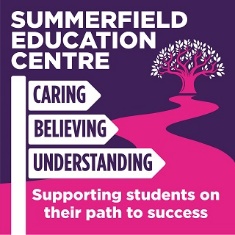 SUMMERFIELD EDUCATION CENTRE – COVID 19 CATCH UP FROM SUMMER CURRICULUM FOR SEPTEMBER 2020In Mathematics Since September I have been utilising the resource called 5 a day, I have been using as a settler or starter that has been a good routine for my students.What is 5 a day and why I use it?It works like a 7-10 min maximum starter, it is nicely and easily worded and engages children according to their ability in the correct gear both mentally and physically.I.e. for lower ability I will teach the Numeracy 5 a day, for the middle ability I will teach foundation GCSE equivalence 5 a day and for any higher ability children I will do Foundation plus and higher 5 a day, this also can nicely differentiate according to the group of children and their ‘working at’ levels. It revisits some topics already covered and some not covered. As it contains five topic areas there will be questions that children can do and gain further strength and confidence and couple of questions that will give them challenge for which they might need a bit of scaffolding and assistance. This establishes me where I pitch my lessons and identify any areas of strength of individuals and areas of weaknesses that need to be supported and developed. Hence 5 a day are also good for bridging any gaps in pupil’s Mathematical knowledge, reinforcing past learning and are a superb way to make them meet or even exceed their target grades.The purpose of this is to assist the children, building their confidence and filling in the gaps in their basic Numeracy and Mathematical knowledge that they might have due to the effect of missing school due to Covid 19.5 a Day covers. Four main stands of mathematics as outlined below:Number Strand: Place Value and Rounding Adding and Subtracting Multiplying and DividingFractions Decimals and Percentages Calculations with fractions Fractions, decimals and percentagesRatio and Proportion Proportion Ratio Percentage changeEstimation Approximating Calculator Methods Measure and AccuracyFactors and Multiples Prime Factors Powers and rootsAlgebra strand:Expressions Indices Expanding and factorisingEquations and Inequalities Solving Linear equations 1 Solving Linear equations 2 InequalitiesDrawing straight line graphs Equation of a straight line Distance time graphsShape Space and Measure Strand:Angles and Polygons Angles and Lines Triangles & Quadrilaterals, Congruence and Similarity.Measuring lengths and Angles Area of a 2D shape Working in 2D Transformation 1 reflection/rotation Transformation 2 Enlargement.3D Shapes Volume of a prism Volume of surface areaCircles and ConstructionsData handling Strand:Handling Data 1 Organising Data Representing data Averages and SpreadProbability experiments Expected Outcomes Theoretical Probability Mutually exclusive eventsHandling data 2 Frequency diagrams Averages and Spread Scatter graphs.KEY FLUENCY LEARNING YEAR GROUP                      BEFORE MOVING ONTOSUBJECT AREA:  Maths 